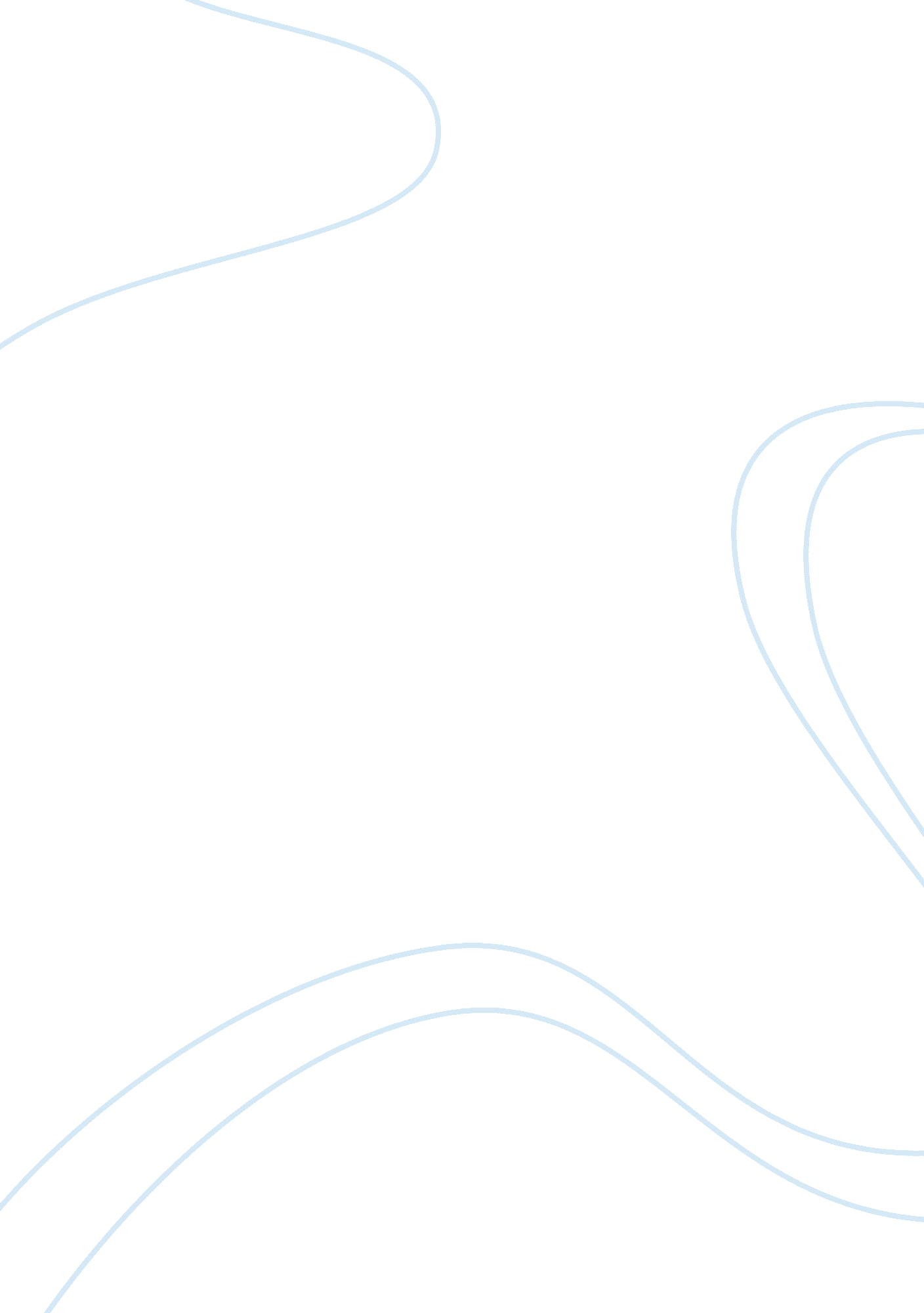 Higher educationEducation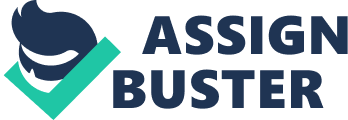 In Classical vs. ModernEducation: The Principal Difference article from the second issue of Classical Homeschooling Magazine, Patrick Carmack compares and critizes the both classical and new modern education models in terms of effectiveness and ethics. Within the samples from Socrates’ classical education understanding, the article points out that altering education system becomes an inanimate occurrence which ignores the soul of human beings and considers them as a sort of computer, a creation solely having a brain to use as a data storage. As the author clarifies at the article by giving definitions of either type of education, education is much more complex than it seems, not merely gain information but also widen self’s horizon and learn to differentiate between good and bad, then being able to aim to goodness. Therefore the basic content of the education, what Carmack claims, should involve feelings, emotions - the most mentioned in the article is love- in order to have ‘‘ well-rounded, cultured gentlemen and ladies, capable of addressing any problem or situation in life with the maximum likelihood both of success and personalhappiness’’ (para. ). Carmack also touches upon the homeschooling issue, in a positive perspective in consequence of children who is educated or continue it by theirfamily-except paramount situations- in a habitual, lovingenvironment. Despite many obstacles and disadvantages author considers homeschooling as ‘‘ the single greatest advantage’’ of progressive education. Another point is, the adoption of the German kindergarten model has lessened the early home formation years of children’s. Moreover this has received the chance from kids to learncultureof their homes. As Carmack mentions at the beginning, since every individual has distinct features and characteristics, it should be taken into consideration that not everyone has the same IQ, interests and culture. Thus, it is essential for a child to know self’s own culture in the cause of built their own identity solidly and this can be only learned in an environment which provides the necessary cumulative cultural factors. All in all, writer engages attention to Socratic way of educating love and, defends it against the modern, in another words progressive education, clarifies the misunderstanding about the education’s aims and, emphasizes the necessity of consideration on individuals which have diverse characteristics; IQ, learning type, interests, culture, etc.. 